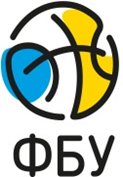 Команда  ____________________________________________ Тренер команди ___________________________________________Помічник тренера _________________________________________та ін. для представлення __________________________________В чотирьох екземплярах на кожну гру:одну для секретаря, одну для статистиків, одну для диктора, одну для телекоментатора Номер гри   ____Команда-господар___________________Команда-гість_________________Дата  __.__.20__Команда-господар___________________Команда-гість_________________№№ реєстраціїПрізвище та ім'ягравця